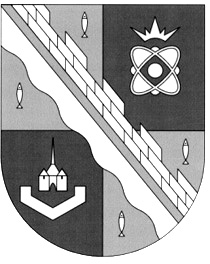 администрация МУНИЦИПАЛЬНОГО ОБРАЗОВАНИЯ                                        СОСНОВОБОРСКИЙ ГОРОДСКОЙ ОКРУГ  ЛЕНИНГРАДСКОЙ ОБЛАСТИКОМИТЕТ ФИНАНСОВРАСПОРЯЖЕНИЕот 29.06.2017 № 21-рОб утверждении Порядка исполнения решения о применении бюджетных мер принуждения
            Во исполнение пункта 4 статьи 306.2 Бюджетного кодекса Российской Федерации, пунктом 5 приказа Комитета финансов Ленинградской области от 27.07.2016 N 18-02/01-16-69 (с изменениями) «Об утверждении Порядка исполнения решения о применении бюджетных мер принуждения»:1. Утвердить прилагаемый Порядок исполнения решения о применении бюджетных мер принуждения.2. Назначить ответственным за регистрацию и учет поступивших от органов муниципального финансового контроля Сосновоборского городского округа и исполненных уведомлений о применении бюджетных мер принуждения отдел казначейского исполнения бюджета комитета финансов Сосновоборского городского округа.3. Начальнику отдела казначейского исполнения бюджета, главному бухгалтеру довести настоящее распоряжение до сектора финансового контроля комитета финансов Сосновоборского городского округа, главных распорядителей средств бюджета Сосновоборского городского округа.4. Контроль за исполнением настоящего распоряжения оставляю за собой.Заместитель главы администрации, председатель комитета финансов 						О.Г. КозловскаяИсп. И.П. УвароваТел. 29960                                                                                               УТВЕРЖДЕНраспоряжением комитета финансовСосновоборского городского округа                                                                                                 от 29.06.2017 № 21-рПОРЯДОКИСПОЛНЕНИЯ РЕШЕНИЯ О ПРИМЕНЕНИИ БЮДЖЕТНЫХ МЕР ПРИНУЖДЕНИЯ1. Общие положения1.1. Настоящий Порядок разработан в соответствии с Бюджетным кодексом Российской Федерации, главой 16 решения совета депутатов Сосновоборского городского округа от 20.11.2007 № 143 «Об утверждении «Положения о бюджетном процессе в Сосновоборском городском округе» и устанавливает порядок принятия и исполнения комитетом финансов Сосновоборского городского округа (далее - Комитет) решения о применении бюджетных мер принуждения (за исключением передачи уполномоченному по соответствующему бюджету части полномочий главного распорядителя, распорядителя и получателя бюджетных средств) (далее - Порядок) к финансовым органам, главным распорядителям бюджетных средств, распорядителям бюджетных средств, получателям бюджетных средств, главным администраторам доходов бюджета, главным администраторам источников финансирования дефицита бюджета, совершившим бюджетные нарушения, предусмотренные главой 30 Бюджетного кодекса Российской Федерации (далее - участники бюджетного процесса).1.2. Настоящий Порядок подлежит применению в случае поступления в Комитет от органов муниципального финансового контроля Сосновоборского городского округа уведомлений о применении бюджетных мер принуждения за совершенные бюджетные нарушения (далее - уведомления).1.3. В целях настоящего Порядка под органами муниципального финансового контроля Сосновоборского городского округа понимаются финансово-контрольная комиссия Сосновоборского городского округа, осуществляющая внешний финансовый контроль, и сектор финансового контроля комитета финансов Сосновоборского городского округа, осуществляющий внутренний финансовый контроль, (далее – органы контроля).1.4. Органы контроля несут ответственность за достоверность, полноту и качество сведений, содержащихся в уведомлении, представленном в Комитет для принятия решения о применении бюджетных мер принуждения.1.5. К участникам бюджетного процесса в соответствии с частью 2 статьи 306.2 Бюджетного кодекса Российской Федерации (далее - БК РФ) могут быть применены следующие бюджетные меры принуждения:бесспорное взыскание суммы средств, предоставленных из местного бюджета Сосновоборского городского округа (далее - местный бюджет) другому бюджету бюджетной системы Российской Федерации;бесспорное взыскание пеней за несвоевременный возврат средств областного бюджета;приостановление (сокращение) предоставления межбюджетных трансфертов (за исключением субвенций;передача уполномоченному по соответствующему бюджету части полномочий главного распорядителя, распорядителя и получателя бюджетных средств.   Прошу обосновать его отсутствие в проекте.1.6. По результатам рассмотрения уведомления Комитетом принимается решение:о применении бюджетных мер принуждения;об отказе в применении бюджетных мер принуждения.1.7. Отсутствие в уведомлении оснований для применения бюджетных мер принуждения или формирование уведомления и направление в Комитет с нарушениями порядка, установленного в соответствии с пунктом 3 статьи 268.1 или пунктом 3 статьи 269.2 БК РФ, является основанием для принятия Комитетом решения об отказе в применении бюджетных мер принуждения.1.8. Решение о применении бюджетных мер принуждения принимается исключительно на основании уведомлений, представленных органами контроля.1.9. Решение о применении бюджетных мер принуждения (об отказе в применении бюджетных мер принуждения) принимается Комитетом в течение десяти календарных дней с даты регистрации уведомления как входящего документа в Комитет.Решение Комитета о применении бюджетных мер принуждения (об отказе в применении бюджетных мер принуждения) принимается в форме распоряжения Комитета по каждому нарушению, указанному в уведомлении (далее - решение о применении (об отказе в применении) бюджетных мер принуждения).1.10. Бюджетные меры принуждения подлежат применению на основании решения Комитета о применении бюджетных мер принуждения в течение 30 календарных дней с даты регистрации уведомления как входящего документа в Комитет.1.11. В случае поступления в Комитет от органов контроля информации об устранении выявленных бюджетных нарушений и возмещении в доход местного бюджета в соответствии с предписанием (представлением) органа контроля средств, указанных в уведомлении, уведомление считается исполненным.Органы контроля направляют в Комитет информацию об устранении выявленных бюджетных нарушений и возмещении средств в доход местного бюджета в течение одного рабочего дня со дня ее получения.1.12. Применение к участнику бюджетного процесса бюджетных мер принуждения не освобождает его от обязанности по устранению нарушения бюджетного законодательства Российской Федерации и иных нормативных правовых актов, регулирующих бюджетные правоотношения.1.13. Применение к участнику бюджетного процесса бюджетных мер принуждения не освобождает его должностных лиц при наличии соответствующих оснований от ответственности, предусмотренной законодательством Российской Федерации.2. Порядок принятия Комитетом решения о применении(об отказе в применении) бюджетных мер принуждения2.1. Поступившее в Комитет уведомление направляется заместителем главы администрации, председателем комитета финансов (далее – председатель) отделу казначейского исполнения бюджета (далее - отдел) для рассмотрения уведомления и подготовки проекта распоряжения Комитета о применении (об отказе в применении) бюджетных мер принуждения.Отдел в течение десяти календарных дней с даты регистрации уведомления в Комитете готовит проект распоряжения о применении (об отказе в применении) бюджетных мер принуждения, согласовывает с юридическим отделом администрации Сосновоборского городского округа и представляет для подписания председателю.2.1.1. В случае отсутствия в уведомлении оснований для применения бюджетных мер принуждения, установленных пунктом 1.7 настоящего Порядка, подготавливается распоряжение об отказе в применении бюджетных мер принуждения.Проект распоряжения Комитета об отказе в применении бюджетных мер принуждения оформляется по форме согласно приложению 1 к настоящему Порядку и должен содержать обоснования отказа в применении бюджетных мер принуждения.В случае принятия Комитетом решения об отказе в применении бюджетных мер принуждения отдел не позднее следующего рабочего дня со дня издания распоряжения об отказе в применении бюджетных мер принуждения направляет его органу контроля, направившему уведомление.2.1.2. Решение о применении бюджетных мер принуждения в виде бесспорного взыскания суммы средств, предоставленных из местного бюджета, суммы платы за пользование указанными средствами и пеней за их несвоевременный возврат (далее - решение о бесспорном взыскании) принимается Комитетом в форме распоряжения согласно приложению 2 к настоящему Порядку.2.1.3. Решение о применении бюджетных мер принуждения в виде приостановления предоставления межбюджетных трансфертов из местного бюджета (далее - решение о приостановлении) принимается Комитетом в форме распоряжения согласно приложению 3 к настоящему Порядку.В случае устранения нарушителем выявленных бюджетных нарушений и возмещения средств в доход местного бюджета (согласно информации, полученной Комитетом от органа контроля) отдел в течение двух рабочих дней с даты получения Комитетом указанной информации подготавливает проект распоряжения об отмене приостановления предоставления межбюджетных трансфертов из местного бюджета (далее - распоряжение об отмене приостановления) по форме согласно приложению 4 к настоящему Порядку.2.1.4. Решение о применении бюджетных мер принуждения в виде сокращения предоставления межбюджетных трансфертов из местного бюджета (далее - решение о сокращении) принимается Комитетом в форме распоряжения согласно приложению 5 к настоящему Порядку.3. Определение бюджетной меры принуждения3.1. Комитет применяет следующие бюджетные меры принуждения:1) в случаях, установленных частью 3 статьи 306.4 БК РФ:1.1) приостановление (сокращение) предоставления межбюджетных трансфертов из местного бюджета;1.2) бесспорное взыскание суммы средств, предоставленных из местного бюджета, в размере средств, использованных не по целевому назначению, и(или) суммы платы за пользование указанными средствами, и пеней за несвоевременный возврат нарушителем сумм средств, полученных из местного бюджета, и платы за пользование ими, если:- объем межбюджетных трансфертов, предусмотренных нарушителю на период, оставшийся до конца текущего финансового года, меньше расчетного объема сокращения предоставления межбюджетных трансфертов из местного бюджета нарушителю;- объем межбюджетных трансфертов нарушителю в текущем финансовом году не предусмотрен;2) в случаях, установленных статьей 306.5 БК РФ:2.1) приостановление предоставления межбюджетных трансфертов на сумму непогашенного остатка бюджетного кредита и пеней за его несвоевременный возврат до момента возврата нарушителем остатка бюджетного кредита, если имеются межбюджетные трансферты в достаточном объеме;2.2) бесспорное взыскание суммы непогашенного остатка бюджетного кредита и пеней за его несвоевременный возврат, в случае если межбюджетные трансферты не предусмотрены или объем межбюджетных трансфертов является недостаточным.Период просрочки исчисляется на дату подписания распоряжения со дня, следующего за днем установленного срока возврата средств местного бюджета, предоставленных на возвратной основе, платы за пользование средствами местного бюджета, предоставленными на возмездной основе;3) в случаях, установленных статьей 306.6 БК РФ, - бесспорное взыскание суммы платы за пользование бюджетным кредитом и пеней за ее несвоевременное перечисление;4) в случаях, установленных статьей 306.7 БК РФ:4.1) приостановление предоставления межбюджетных трансфертов на суммы средств, использованных с нарушением условий предоставления бюджетного кредита, и(или) платы за пользование ими до момента устранения бюджетного нарушения, если объем межбюджетных трансфертов, предусмотренных нарушителю до конца текущего года, равен либо больше выявленной органом контроля суммы нарушения;4.2) бесспорное взыскание суммы бюджетного кредита и платы за пользование им, в случае если выявленные нарушения условий предоставления бюджетного кредита нарушителем не могут быть устранены;5) в случаях, установленных статьей 306.8 БК РФ:5.1) приостановление предоставления межбюджетных трансфертов до момента устранения нарушителем бюджетного нарушения, если объем межбюджетных трансфертов, предусмотренных нарушителю до конца текущего года, равен либо больше выявленной органом контроля нарушения;5.2) бесспорное взыскание суммы межбюджетных трансфертов, полученных из областного бюджета, в объеме выявленного нарушения, в случае если:- объем межбюджетных трансфертов, предусмотренный бюджету нарушителя в текущем финансовом году, перечислен в бюджет нарушителя в полном объеме;- объем межбюджетных трансфертов бюджету нарушителя в текущем финансовом году не предусмотрен.4. Порядок исполнения решений о бесспорном взыскании4.1. При принятии решения о бесспорном взыскании отдел не позднее следующего рабочего дня с даты издания соответствующего распоряжения о бесспорном взыскании направляет его с сопроводительным письмом в Управление Федерального казначейства по Ленинградской области (далее - УФК ЛО). Распоряжение о бесспорном взыскании с сопроводительным письмом (далее - письмо) направляется в УФК ЛО заказным письмом с уведомлением о вручении.Копия распоряжения о бесспорном взыскании (с копией письма) в течение двух рабочих дней с даты принятия указанного распоряжения направляется  отделом нарушителю, из средств которого осуществляется взыскание, органу контроля, направившему уведомление.4.2. Взыскание осуществляется УФК ЛО в размере, указанном в распоряжении о бесспорном взыскании, в пределах сумм поступлений, подлежащих зачислению в бюджет нарушителя, до полного исполнения распоряжения о бесспорном взыскании.4.3. Главным администратором доходов местного бюджета от взыскания является Комитет.4.4. Информация об исполнении распоряжения о бесспорном взыскании направляется УФК ЛО в Комитет в установленном порядке.4.5. Комитет в течение двух рабочих дней после получения информации о полном исполнении УФК ЛО распоряжения о бесспорном взыскании доводит данную информацию до органа контроля, направившего уведомление. Подготовку проекта соответствующего письма осуществляет отдел.5. Порядок исполнения решения о приостановлении (сокращении)предоставления межбюджетных трансфертов 5.1. При принятии Комитетом решения о применении бюджетной меры принуждения в виде приостановления предоставления межбюджетных трансфертов отдел не позднее следующего рабочего дня с даты издания распоряжения о приостановлении направляет копию распоряжения о приостановлении нарушителю, указанному в распоряжении о приостановлении, органу контроля, направившему уведомление.5.2. Приостановление предоставления межбюджетных трансфертов из местного бюджета нарушителю, указанному в распоряжении о приостановлении, реализуется путем прекращения осуществления операций по перечислению межбюджетных трансфертов, установленных распоряжением о приостановлении, и прекращения проведения операций по перечислению указанных межбюджетных трансфертов из местного бюджета нарушителю с даты, определенной в распоряжении о приостановлении.5.3. В случае получения от органа контроля, направившего уведомление, или нарушителя, допустившего бюджетное нарушение, информации (документов) об устранении выявленных бюджетных нарушений и возмещении средств в доход местного бюджета (далее - информация об устранении нарушений), отдел в течение двух рабочих дней с даты получения Комитетом информации об устранении нарушений подготавливает проект распоряжения об отмене приостановления.Копия распоряжения об отмене приостановления в течение двух рабочих дней с даты издания указанного распоряжения направляется отделом нарушителю, органу контроля, направившему уведомление.5.5. При принятии Комитетом решения о применении бюджетных мер принуждения в виде сокращения предоставления межбюджетных трансфертов из местного бюджета отдел не позднее следующего рабочего дня с даты издания распоряжения о сокращении направляет копию указанного распоряжения нарушителю, органу контроля, направившему уведомление.Сокращение предоставления межбюджетных трансфертов из местного бюджета осуществляется в порядке составления и ведения сводной бюджетной росписи местного бюджета Сосновоборского городского округа.Сокращение предоставления межбюджетных трансфертов осуществляется Комитетом в размере, указанном в решении о сокращении.6. Заключительные положения6.1. Отдел не несет ответственности за недостоверность, неполноту, качество сведений, содержащихся в уведомлении и документах, подтверждающих факт совершения бюджетного нарушения, представленных в Отдел органами контроля для принятия решения о применении бюджетных мер принуждения.Приложение 1к Порядку исполнения решенияо применении бюджетных мер принужденияКомитет финансов Сосновоборского городского округаРАСПОРЯЖЕНИЕ"__" __________ 20__ г.                     N _______Об отказе в применениибюджетных мер принужденияВ  соответствии  со статьями 306.2, 306.3 Бюджетного кодекса Российской Федерации,   Порядком   исполнения   решения  о  применении  бюджетных  мер принуждения,  утвержденным распоряжением комитета финансов Сосновоборского городского округа от  __________ N ____, по результатам рассмотрения уведомления о применении бюджетных мер принуждения___________________________________________________________________________                                                 (наименование органа контроля)от __________ N ________ в отношении ________________________________________                                                                          (полное наименование объекта контроля)и представленных документов, подтверждающих бюджетные нарушения,Комитет финансов Сосновоборского городского округа РЕШИЛ:1.  Отказать  в  применении  бюджетных мер принуждения в соответствии с уведомлением о применении бюджетных мер принуждения___________________________________________________________________________(наименование органа контроля)от __________ N ________ в отношении ________________________________________                                     (полное наименование объекта контроля)в связи _____________________________________________________________________(указывается причина (причины) отказа в применениибюджетных мер принуждения и излагаются обстоятельства,послужившие основанием для принятия решения)2. Направить настоящее Распоряжение в __________________________________                                                                                     (наименование органа контроля)в установленный срок.Заместитель главы администрации, председатель комитета финансов 						О.Г. КозловскаяПриложение 2к Порядку исполнения решенияо применении бюджетных мер принужденияКомитет финансов Сосновоборского городского округаРАСПОРЯЖЕНИЕ"__" __________ 20__ г.                     N _______О бесспорном взыскании суммы средств, предоставленныхиз местного бюджета, суммы платы за пользование средствамии пеней за несвоевременный возврат средствНа основании уведомления о применении бюджетных мер принуждения_______________________________________________________________________(наименование органа контроля)______________________________________   от _________________ N _________ ив   соответствии   с  Бюджетным  кодексом  Российской  Федерации,  Порядком исполнения  решения  о  применении  бюджетных мер принуждения, утвержденным распоряжением комитета финансов Сосновоборского городского округа от ____________ N ______, в связи с выявлением факта___________________________________________________________________________(содержание нарушения в соответствии со статьями 306.4 - 306.8 БК РФ)Комитет финансов Сосновоборского городского округа РЕШИЛ:1.      Исполнить       бюджетную       меру       принуждения        к__________________________________________________________________________,(наименование нарушителя)применяемую    в    связи   с   нарушением   исполнения   обязательств   по__________________________________________________________________________,(реквизиты договора, соглашения и т.п.)путем        бесспорного        взыскания       средств       за       счет поступлений нарушителя _____________________________________________________________________________,                                                           (указать наименование поступлений)подлежащих зачислению в сумме _______________________ руб.,   рассчитанной   по   состоянию   на __________  (дата).2.   Управлению  Федерального  казначейства  по  Ленинградской  области взыскать денежные средства в сумме ________________ руб. (в том числе сумма средств,   предоставленных   из   местного  бюджета  - ______________  руб., сумма платы за пользование средствами - _____________ руб., сумма пени за несвоевременный возврат средств - ____________ руб.) по коду бюджетной классификации _______________________________ (код бюджетной классификации взыскания средств),___________________________________________________________________________(наименование администратора доходов бюджета,  ИНН, КПП, ОКТМО, л/с)за счет поступлений, подлежащих зачислению нарушителю, и  перечислить взысканные средства в местной бюджет по следующим реквизитам:_____________________________________________________________________________(наименование главного администратора средств бюджета,ИНН, КПП, ОКТМО, л/с)по коду бюджетной классификации __________________________________________.                                                           (код бюджетной классификации зачисления средств)Заместитель главы администрации, председатель комитета финансов 						О.Г. КозловскаяПриложение 3к Порядку исполнения решенияо применении бюджетных мер принуждения                  Комитет финансов Сосновоборского городского округаРАСПОРЯЖЕНИЕ"__" __________ 20__ г.                     N _______О приостановлении предоставлениямежбюджетных трансфертов из местного бюджетаНа основании уведомления о применении бюджетных мер принуждения___________________________________________________________________________(наименование органа контроля)______________________________________   от _________________ N _________ ив   соответствии   с  Бюджетным  кодексом  Российской  Федерации,  Порядком исполнения  решения  о  применении  бюджетных мер принуждения, утвержденным распоряжением комитета финансов Сосновоборского городского округа от _______ N _____, Комитет финансов Сосновоборского городского округа РЕШИЛ:1. Приостановить с "___" ________ 20___ г. предоставление___________________________________________________________________________(наименование межбюджетного трансферта и кода классификации расходовмежбюджетного трансферта)нарушителю __________________________________________________________________                                          (наименование нарушителя, ИНН, КПП, ОКТМО)за счет поступлений, подлежащих зачислению _____________________________________________________________________________в связи с выявлением факта _____________________________________________________                                       (содержание нарушения в соответствии со ст. 306.4 - 306.8 БК РФ)2. Направить копию настоящего Распоряжения _____________________________________________________________________________                                           (наименование нарушителя, органа контроля)в установленный срок.Заместитель главы администрации, председатель комитета финансов 						О.Г. КозловскаяПриложение 4к Порядку исполнения решенияо применении бюджетных мер принужденияКомитет финансов Сосновоборского городского округаРАСПОРЯЖЕНИЕ"__" __________ 20__ г.                     N _______Об отмене приостановленияпредоставления межбюджетныхтрансфертов из местного бюджета     В  соответствии  с  Бюджетным  кодексом  Российской Федерации, Порядком исполнения  решения  о  применении  бюджетных мер принуждения, утвержденным распоряжением комитета финансов Сосновоборского городского округа от _______ N _______, Комитет финансов Сосновоборского городского округа РЕШИЛ:Возобновить с "___" ________ 20___ г. предоставление _____________________________________________________________________________(наименование  межбюджетного  трансферта  и  кода  классификации  расходов,наименование нарушителя, ИНН, КПП, ОКТМО, счет)за   счет   поступлений,   подлежащих  зачислению  в  бюджет  межбюджетного трансферта нарушителю _______________________________________________________,                                                                            (наименование нарушителя)приостановленное  распоряжением  комитета финансов Сосновоборского городского округа от "___" ________ 20___ г. N  _____________,  в  связи   с   возмещением  средств  в  местной бюджет.2. Направить копию настоящего Распоряжения _____________________________________________________________________________                                           (наименование нарушителя, органа контроля)в установленный срок.Заместитель главы администрации, председатель комитета финансов 						О.Г. КозловскаяПриложение 5к Порядку исполнения решенияо применении бюджетных мер принужденияКомитет финансов Сосновоборского городского округаРАСПОРЯЖЕНИЕ"__" __________ 20__ г.                     N _______О сокращении предоставлениямежбюджетных трансфертовиз местного бюджета     На основании уведомления о применении бюджетных мер принуждения___________________________________________________________________________                                                  (наименование органа контроля)______________________________________   от _________________ N _________ ив   соответствии   с  Бюджетным  кодексом  Российской  Федерации,  Порядком исполнения  решения  о  применении  бюджетных мер принуждения, утвержденным распоряжением комитета финансов Сосновоборского городского округа от __________ N _____, Комитет финансов Сосновоборского городского округа РЕШИЛ:Сократить в 20__ году предоставление _____________________________________________________________________________(наименование межбюджетного трансфертаи кода классификации расходов межбюджетного трансферта)в сумме ___________ руб. нарушителю ___________________________________________                                                                                          (наименование нарушителя)_____________________________________________________ в связи с выявлением факта_____________________________________________________________________________      (содержание нарушения в соответствии со статьями 306.4 - 306.8 БК РФ)2. Направить копию настоящего Распоряжения _____________________________________________________________________________                                           (наименование нарушителя, органа контроля)в установленный срок.Заместитель главы администрации, председатель комитета финансов 						О.Г. Козловская